Publicado en Barcelona, Madrid, Andalucía, Baleares el 14/01/2020 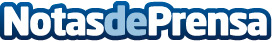 Repara tu Deuda abogados cancelan 56.244 € a un vecino de Sabadell con la ley de la segunda oportunidadSe autodenominan "Abogados el rescate del pueblo". Repara tu deuda ha llevado a cabo más del 80% de todos los casos realizados en España consiguiendo el 100% de éxitoDatos de contacto:Isabel Rubio914012696 Nota de prensa publicada en: https://www.notasdeprensa.es/repara-tu-deuda-abogados-cancelan-56-244-a-un Categorias: Nacional Derecho Finanzas Cataluña http://www.notasdeprensa.es